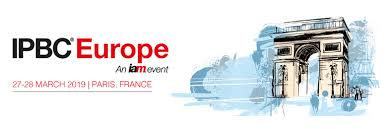 Offre exclusive: 50% de réduction sur votre place lors de IAM’s IPBC Europe en utilisant le code *LESFRANCE50 !En partenariat avec LES France, IAM vous offre l’opportunité de participer à IPBC Europe (27-28 Mars 2019, Paris) à un prix réduit. En participant à IPBC Europe, vous profiterez de nombreuses présentations et de panels de discussion de plus de 30 experts représentant Amadeus, Dolby, Ericsson, the EPO, Orange, Volvo et bien d’autres encore.Le programme de 2019 traitera de sujets importants et intrigants tels que ; comment les leaders mondiaux de l’industrie alignent la propriété intellectuelle avec leurs stratégies commerciales pour assurer une création de valeur, comment la 5G a transformé le marché de la propriété intellectuelle, les risques de la propriété intellectuelle auxquels sont confrontées les entreprises, ou encore, comment évolue le paysage des brevets au-delà de l’Europe et comment cette évolution influe sur les stratégies commerciales.  Ceux ayant déjà confirmé leur présence pour IPBC Europe 2019 :Amadeus, Anheuser-Busch InBev, Centrica, Dolby, Dow Silicones, Ericsson, Office européen des brevets (OEB/EPO), Fractus, Lenovo, IBM, Nokia, Orange, Technicolor, Uber, Volvo Cars et bien d’autres encore!En raison d’une forte demande, et afin de garantir votre présence le jour J, nous vous conseillons vivement de réserver votre place au plus vite ici http://bit.ly/2sGE55R.Pour une durée limitée seulement, bénéficiez d’une remise de 50% sur votre place en utilisant le code LESFRANCE50 lors de votre inscription ! ENGLISHSubject: IPBC Europe 2019: LES members save 50% Special offer: Save 50% off your place at IAM’s IPBC Europe with code LESFRANCE50!LES France has partnered with IAM to bring you the opportunity to attend IPBC Europe (27-28 March, Paris) at a discounted rate.At IPBC Europe, attendees will benefit from a range of keynote addresses and panel discussions featuring over 30 senior experts from Amadeus, Dolby, Ericsson, the EPO, Orange, Volvo and many, many more.The 2019 programme will cover intriguing and important topics such as; how global IP leaders are aligning IP with business to secure value creation success, how 5G is revolutionising the IP market, the IP risks facing businesses, how the patent landscape is evolving beyond Europe and how this affects corporate IP strategies, and much more. Already confirmed to attend IPBC Europe 2019 include: Amadeus, Anheuser-Busch InBev, Centrica, Dolby, Dow Silicones, Ericsson, European Patent Office, Fractus, Lenovo, IBM, Nokia, Orange, Technicolor, Uber, Volvo Cars and more!Demand for places is high, so if you want to ensure that you are in the audience in Paris, you are strongly advised to book your place now. .  